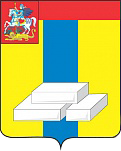 ОБЩЕСТВЕННАЯ ПАЛАТА ГОРОДСКОГО ОКРУГА ДОМОДЕДОВОМОСКОВСКОЙ ОБЛАСТИКомиссия по архитектурному облику городов и сел (деревень), благоустройству территорий, экологии и природопользованию (сохранению лесов).ПРОТОКОЛ №Штаб по строительствуг. Домодедово								22 августа 2018г22 августа в Администрации городского округа Домодедово состоялся штаб по строительству.В рамках протокола были рассмотрены:Строительство жилых домов с увеличенными (проблемными) сроками (Проблемные объекты ООО «ЛИДЕР ГРУПП»), социальные объекты (Школы, Дет. сады) на территории городского округа, строительство дорог, многоквартирных домов, подготовка котельных к зимнему периоду и т.д.Общественная палата городского округа, проводит Общественный контроль для своевременного выявления проблемных вопросов.Председатель комиссии 						 Э.А. Абдурахманов